Worship at Home Questionnaire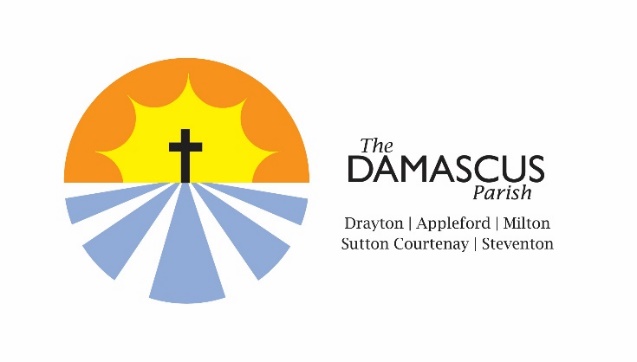 As we plan to -re-open our church buildings for public worship we want to learn from your experiences of ‘Worship at Home’ during lockdown. To help us, please tell us what you have found most helpful so far and, if you are able to benefit from online worship, what your preferences are.  You can either complete this form online (the tick boxes are interactive) and e-mail to admin@damascusparish.org.uk or print and complete by hand and return to either: Meg, The Vicarage, 8 Gravel Lane, Drayton or Phil, 6 Alexander Close, Abingdon, OX14 1XA or Helen, The Rectory, 3 Tullis Close, Sutton Courtenay, OX14 4BD. Thank you.1. Please give your name and which church you normally worship in on a Sunday2. How have you worshipped at home during lockdown (you can tick more than one)?
 Oxford Diocese online service
 DAMASCUS parish online service
 Another church’s online service
 TV Songs of Praise
 Using the DAMASCUS printed worship resources at home
 Listening to a service on the radio
 other 	3. What do you like about the service you have chosen?
 a familiar order of service
 seeing the Ministry Team on the screen
 being able to take part
 others (please tell us what) 	4. If you have been accessing the DAMASCUS online service how have you been accessing it?	 via the link sent out on our weekly mailing
 Via the All Saints’ Facebook Page
 Via the link on the DAMASCUS website5. What have you missed since Sunday worship in our buildings stopped? 6. Would you like to see pre-recorded or streamed online worship continuing alongside worship in our buildings in the future?YES / NO (please delete)7. We have offered one livestream service on zoom (Ascension Day in the evening).  What was your experience of that?  Would you value more livestream worship?  YES / NO (please delete)Would you prefer Sundays or weekday evenings? 8. If either DAMASCUS or the individual churches were able to host an online service, would you want to join it?YES / NO (please delete)Which would you attend – A DAMASCUS Service or an individual church service (please state which one)?9. What would you look for in online Sunday worship over the next few months? 
(tick as many as you like)
 seeing the clergy/lay ministers online
 hearing or reading the Bible
 hearing or reading a sermon or homily
 time to reflect on the readings and homily
 a chance to discuss the readings and homily with others
 the incorporation of music and hymns into the worship
 hearing or reading ‘This Time Tomorrow’ from a member of the congregation (Drayton only)
 joining in prayers for the church and community
 using flowers and stones etc to help express our prayers at home
 coffee and chat on Zoom after the service
 provision for children eg Family Service / All Age Worship
 more evangelistic / outreach / less structured worship
 other (please specify)	10. Sadly, we cannot offer communion online, but we could offer an ‘Agape’ each month when we all eat and drink as part of the service and remember Jesus. Do you have any comments about this?11.  Some of our churches have offered Community Café or Coffee Mornings via zoom.  
Have you joined in?  Yes / No (please delete).  If so, which one?Would this be something you would like to do in the future? Yes / No12. When we start holding communal worship in our church buildings would you join us?:
 immediately
 when government advises that it is safe for elderly/vulnerable people to attend communal events
 when cases of Coronavirus in the country are down to single figures
 other (please specify) 	To enable us to plan public worship in the next few months please specify which church you would attend13. Any other comments (please use separate sheet if necessary) and please do let us know if you have the technical skills and /or time to help us with our online services – we would love to hear from you!